ПРОЄКТВиконавчий комітет Нетішинської міської радиХмельницької областіР І Ш Е Н Н Я___.04.2023					Нетішин				  № ____/2023Про внесення змін до рішення виконавчого комітету Нетішинської міської ради від                           09 березня 2023 року № 90/2023 «Про квартирний облік»Відповідно до підпункту 2 пункту «а» статті 30, пункту 3 частини 4             статті 42 Закону України «Про місцеве самоврядування в Україні», статті 15 Житлового кодексу Української РСР, Правил обліку громадян, які потребують поліпшення житлових умов, і надання їм житлових приміщень в Українській РСР, затверджених постановою Ради Міністрів Української РСР і Української республіканської ради професійних спілок від 11 грудня 1984 року № 470, з метою розгляду заяви Ю. Футорного та враховуючи рекомендації громадської комісії з житлових питань при виконавчому комітеті міської ради від 16 лютого 2023 року, виконавчий комітет Нетішинської міської радиВИРІШИВ:1. Унести до рішення виконавчого комітету Нетішинської міської ради від 09 березня 2023 року № 90/2023 «Про квартирний облік» такі зміни:1.1. виключити підпункт 2.2. пункту 2;1.2. доповнити рішення пунктом 6 такого змісту:«6. Взяти на квартирний облік за місцем проживання на загальних підставах та включити до списку осіб, які користуються правом першочергового одержання житлових приміщень:Футорного Юрія Васильовича, ... року народження, від 09 березня              2023 року, згідно з підпунктом 8 пункту 13, підпунктом 4 пункту 44 Правил обліку… та статті 12 Закону України «Про статус ветеранів війни, гарантії їх соціального захисту.».2. Контроль за виконанням цього рішення покласти на заступника міського голови Оксану Латишеву.Міський голова                                                            	Олександр СУПРУНЮК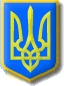 